106年女性地標小旅行導覽人才培力課程報名簡章壹、緣起地圖不只是標示地理位置，也指引人們如何看待這個世界的方向；在多元社會百花齊放下，透過一步一腳印的努力，臺灣女性的狀況已有了與過去不一樣的景色，未來，更期待我們用不同的角度記憶與發展歷史。地景包含著過去與現在的價值意義，是人類日常生活的營造、也是對於特定社群聯想。台北女路的發展即以過去台北女性的發展歷史為經、搭配現今生命經驗的女力為緯，刻劃出屬於特別關注在女性層面的小旅行路線。【女性地標小旅行導覽人才培力】結合導覽專才培力、女路史料與地圖工作坊，期望透過於專業女路導覽講師的培力，讓更多人一同傳遞這條屬於女性故事的路，漸進地將婦女權益及性別平等概念融入各地景介紹中，讓我們在時間流轉中，用更飽滿的眼界看所處的空間，讓這個城市多了一層溫暖的底蘊。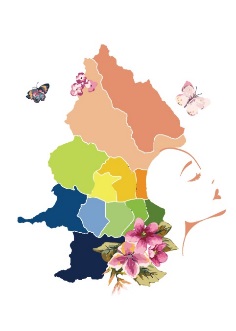 貳、辦理單位指導單位：衛生福利部社會及家庭署主辦單位：財團法人婦女權益促進發展基金會承辦單位：臺北市松山社區大學參、招募對象預計招募名額25-30人。一、對於台灣女性地位及生活的變遷有興趣者。二、想培養自我競爭力，增加文化資產涵養知能。三、對於觀光推廣具服務熱誠或有意從導覽工作者。肆、報名方式一、填妥報名表以電子郵件寄至：l0955088508@gmail.com，並請註明「報名女性     地標小旅行導覽人才培力」或於www.sscctpe.org.tw線上報名。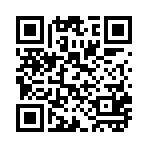 二、即日起接受報名至106年4月19日(三)截止。三、活動洽詢02-27475431 分機14 松山社區大學-游淑君執行秘書四、培訓費用：免費（請於第一次上課繳交保證金300元，缺課時數未達5分之1於結業後無息退還）。伍、授課地點台灣國家婦女館（台北市中正區杭州南路一段15號9樓）。陸、課程內容與時間※課程內容除專業導覽技巧外，為達到彰顯女性歷史與記憶的部分，另加強於女路概念下的性別角色意涵。柒、結訓授證一、第1階段：培力課程出席時數達5分之4，可獲頒研習證書。二、第2階段：取得研習證書後並經試講評核（評核內容包含出席率、課堂表現、實習導覽等，詳細辦法於培訓課程說明之）通過後，即可成為台灣國家婦女館-台北女路導覽講師，並享有：(1)參與台灣國家婦女館-台北女路之各項研習、觀摩等學習活動。(2)可繼續參加台灣國家婦女館舉辦進階導覽人員培訓。106年女性地標小旅行導覽人才培力課程報名表親愛的朋友，請詳填資料並儘速完成報名。我們將依填覆資料完整性與報名順序甄選錄取，並請於第一次上課繳交300元保證金。珍惜資源，經錄取者請務必按時到課。達成五分之四學習時數要求者，除將於結業式退返保證金，並將致贈溫馨小禮。祝福您！【注意事項】報名截止日為：106年4月19日(三)報名可以報名網頁( www.sscctpe.org.tw )或電子郵件( L0955088508@gmail.com )方式。洽詢電話：02-27475431 分機14松山社大-游淑君執行秘書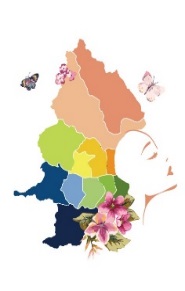 名額有限，填寫與寄送報名表不代表錄取。正式錄取名單將於4/19～4/21個別通知，並公布於松山社區大學網站。日期時間課程名稱4/25(二)14:00~17:00導覽解說概論5/2 (二)14:00~17:00回顧漫漫女路5/15(一)14:00~17:00文史導覽實務5/23(二)14:00~17:00導覽情境演練6/6 (二)14:00~17:00導覽與地圖應用6/13(二)14:00~17:00分組演練6/20(二)下午台北女路導覽試走(含分組實習)6/27(二)下午女路導覽交流研習(含結業式)姓    名性    別聯絡電話e-mail出生年月日身分證號以上為錄取聯繫及投保用途，務請詳實填寫。主辦單位將善盡保密責任。以上為錄取聯繫及投保用途，務請詳實填寫。主辦單位將善盡保密責任。以上為錄取聯繫及投保用途，務請詳實填寫。主辦單位將善盡保密責任。以上為錄取聯繫及投保用途，務請詳實填寫。主辦單位將善盡保密責任。身 分 別(可複選) 一般市民 正職人員，服務單位：                             導 覽 員，服務單位：                             志    工，服務單位：                                                       社大學員，學校名稱：                                                       其    他，請 說 明：                                                     一般市民 正職人員，服務單位：                             導 覽 員，服務單位：                             志    工，服務單位：                                                       社大學員，學校名稱：                                                       其    他，請 說 明：                                                     一般市民 正職人員，服務單位：                             導 覽 員，服務單位：                             志    工，服務單位：                                                       社大學員，學校名稱：                                                       其    他，請 說 明：                                                    導覽與相關學習經歷備      註